Zámecká jízdárna, zámek Hluboká nad Vltavou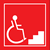 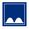 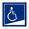 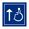 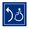 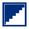 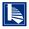 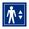 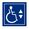 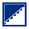 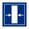 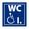 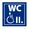 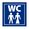 Alšova jihočeská galerie je součástí zámeckého komplexu v Hluboké nad Vltavou. Pěší trasou cesta k zámku strmě stoupá a je pro vozíčkáře bez asistence nepřekonatelná. K zámeckému komplexu vede automobilová cesta po silnici zámeckým parkem. Trasa odbočuje z hlavní cesty, vjezd do parku je osazen značkou B1, Zákaz vjezdu vozidel v obou směrech, bez dodatkové tabulky o možnosti vjezdu ZTP. Navigace bezbariérové trasy se nachází až za ohybem, cca 100 m od hlavní cesty. Před areálem je volný průjezd uzavřen sklopnou závorou a je nutné volat na správu galerie, tel. 776 629 637. Pro ZTP jsou vyhrazena tři podélná parkovací místa svislým dopravním značením, vodorovné značení chybí. Místa jsou součástí prostranství za hospodářskými budovami zámku, neupravená, mají zpevněný mlatový povrch, s nepravidelným šikmým sklonem do 2%, podélný sklon místy přes 2%. Stoupáním do 8% pokračuje pěší trasa ke vchodu do galerie v Zámecké jízdárně.Celé okolí zámku je součástí parku, cesty upraveny mlatovým zpevněným povrchem. Ke galerii směřuje hrubá historická dlažba s četnými nerovnostmi přesahujícími 2 cm i širší spáry. Vstup do prostoru galerie historickými dveřmi o šířce 130 cm, křídlo 65 cm, ale v provozní době jsou dveře stále otevřené. Práh má výšku 2 cm, lokálně najdeme nerovnosti přes 3 cm. Pult pokladny je vysoký 80 cm, indukční smyčka není instalována. Na pokladně je možná platba kartou, vstup pro ZTP je zdarma. Na pultu pokladny najdeme tištěné informace o probíhajících výstavách. V prostoru pokladen je improvizovaná šatna a skříňky na uložení věcí, odpočinková místa.  Galerie Do části zvané Horní Gotika sestupujeme -2 schody přes celou šířku výstavní síně, schodiště bez madel. Exponáty jsou instalovány v dostatečných rozestupech i výškách, texty kontrastní. Výstavní prostor pokračuje částí Dolní Gotika, - 15 schodů, v mezidveří hluboký 6 cm široký zářez pro pojezd mříže, u schodiště jsou instalována madla. Odpočinková místa v Horní Gotice mobilní, v Dolní Gotice stálá. Z vestibulu u pokladny vstupují návštěvníci po schodišti + 5 bez zábradlí do Velkého sálu – prostoru Zámecké jízdárny, který je celý průchozí bez dalších překážek. Odtud expozice pokračují do Západního sálu po schodišti – 5 bez zábradlí. Do Velkého sálu existuje neznačená bezbariérová objízdná trasa podél budovy jízdárny. Její použití je potřeba s předstihem domluvit s personálem galerie.Bezbariérové WC II.WC je součástí zámeckého areálu a neprovozuje jej AJG. Veřejná WC jsou za poplatek, vstup k běžným kabinám je přes turnikety (návštěvníci AJG si mohou na pokladně zdarma vzít žeton). Pro ZTP jsou sociální zařízení zdarma, avšak kabina je uzamčena a zámek je osazen Euroklíčem. Náhradní Euroklíč je návštěvníkům k dispozici na pokladně. Ke kabině ZTP se vstupuje přímo. Vchod k WC ztěžují historické dvoukřídlé dveře (šířka 112 cm, křídlo 56 cm), které je nutné otevřít s asistencí personálu. Před kabinou není dostatečný manipulační prostor (pouze 145 cm). Kabina je označena symbolem vozíku, chybí popisek v Braillově písmu. Dveře do kabiny se otevírají ven, mají šířku 80 cm, jsou osazeny madlem. Kabina má rozměry 140 x 145 cm, mísa je (výška 46 cm) instalována proti dveřím. Přebalovací pult není.